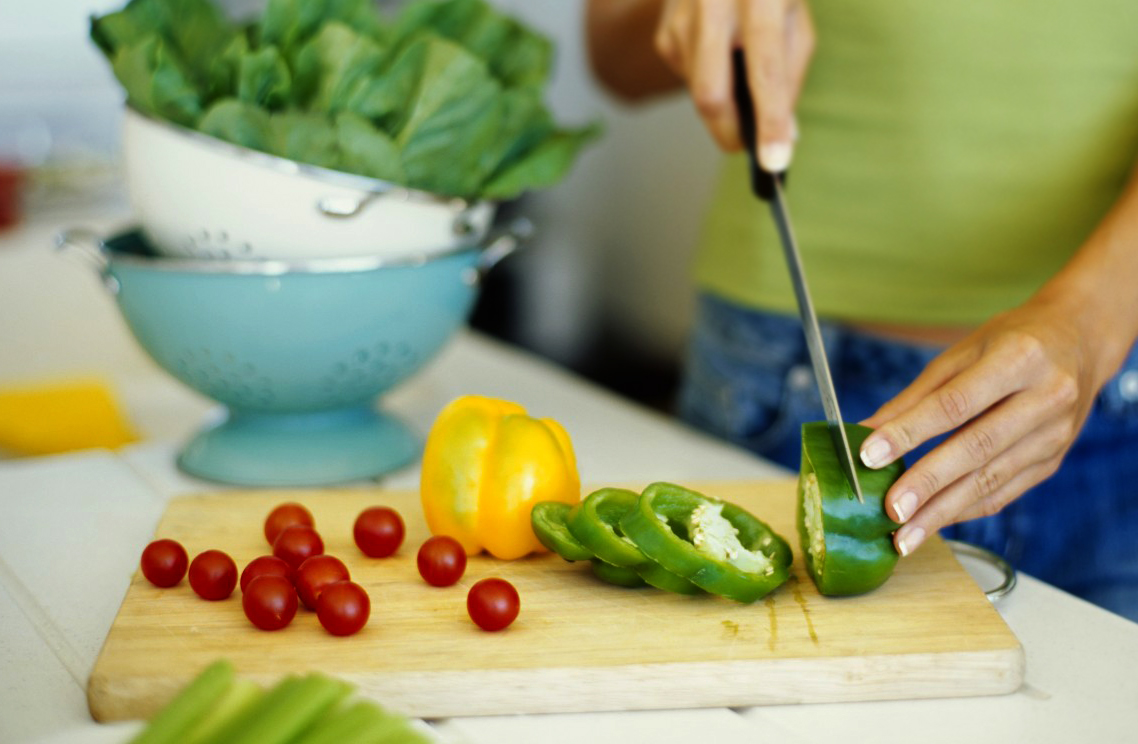 [Название мероприятия][Чтобы заменить фотографию, просто удалите ее. Затем на вкладке «Вставка» нажмите кнопку «Рисунки».][Будьте всегда на высоте][Если вы готовы приступить, просто выделите строку и начните печатать. Для получения наилучших результатов не выделяйте вместе с текстом пробелы справа от него.]